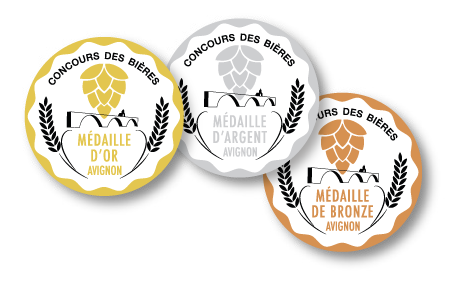 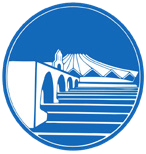 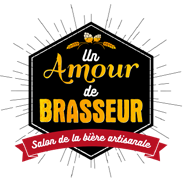 Raison Sociale/ Nom : .........................................................................................................................................SIRET : ........................................................... TVA intracommunautaire : .........................................................Adresse : .............................................................................................................................................................Code Postal : ................................. Ville : .............................................................. Pays : .......................Téléphone : ...................................... Mail : .........................................................................................................Site internet : ........................................................................................................................................................PERSONNE RESPONSABLE A CONTACTERNom : .................................................................. Prénom : ...............................................................................Téléphone : ...................................... Mail : ........................................................................................................PRODUIT(S) INSCRIT(S) AU CONCOURS1 - ............................................................................2 - ............................................................................3 - ............................................................................4 - ............................................................................5 - ............................................................................6 - ............................................................................7 - ...........................................................................8 - ............................................................................9 - ............................................................................10 - .........................................................................Les échantillons doivent être expédiés entre le 23 janvier et le 3 février 2023  à : Maison de l’Agriculture, Concours des bières97 chemin des Mainajaries 84912 Avignon(Attention : adresse d’expédition différente de l’adresse postale)PIÈCES À FOURNIR /  FACTURATIONFormulaire d’inscription clientFormulaire(s) d’inscription produitRèglement du concours paraphé et signé (2 pages)Merci de retourner l’ensemble des pièces à fournir par mail à l’adresse : contact.cdb84@gmail.comou par voie postale et de joindre un chèque à l’ordre d’Avignon Foire et Expositions du Grand Delta ou de faire un virement bancaire avant le 1er février  2023.Un mail de confirmation vous sera envoyé pour confirmer votre inscription.Avignon Foire Expositions du Grand Delta, Concours des Bières d’Avignon,Maison de l’Agriculture Bât B. - 97 chemin des Meinajaries BP91282 - 84911 Avignon Cedex 9 • contact.cdb84@gmail.comRéférences bancaires du bénéficiaire : Avignon Foire et Expositions du Grand DeltaCrédit Agricole Alpes Provence - IBAN : FR76 1130 6000 8490 0905 9405 096 - Code BIC : AGRIFRPP813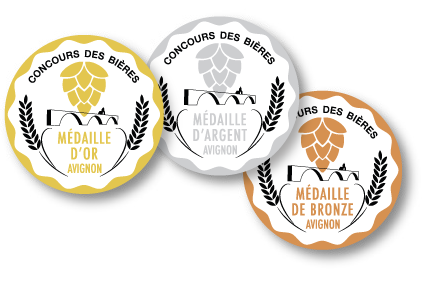 ENTREPRISE (POUR LE PALMARÈS)Raison Sociale/ Nom : .........................................................................................................................................SIRET : ........................................................... TVA intracommunautaire : .........................................................Adresse : .............................................................................................................................................................Code Postal : ................................... Ville : .............................................................. Pays : .......................Téléphone : ...................................... Mail : .........................................................................................................Site internet : ........................................................................................................................................................Production annuelle totale (en hl) : ...................................................................................................................PRODUITMarque commerciale complète (nom indiqué sur l’étiquette) : .......................................................................... Je déclare que cette bière est produite dans mes installations Je déclare que je produis cette bière dans les installations d’un tiersCatégorie / sous-catégorie choisie : Lager :	 Blonde < 6°   Blonde > 6° Ale (cochez la couleur et l’ingrédient) : Blonde   Ambrée   Brune Aromatisée  Fruits, baies  Epices, plantes…  Fumée   Miel   Moûts de raisin   Autre ingrédient Stout / Porter :  < 8°          > 8°          Elevage en barrique bois Aromatisée  Fruits, baies  Epices, plantes,…  Fumée   Miel   Moûts de raisin    Ajout d’ingrédients (précisez ……………………..) Bière houblonnée : IPA   DIPA   Autre (précisez ……………………..) Bière de blé : Blanche   Autre (précisez ……………………..) Bière acidulée / Sour Fermentation sauvage  Sour / Gose Bière de garde (1 à 5 ans) Bière sans alcool (< à 1,2°)CARACTÉRISTIQUES  Bio                     ConventionnelleTaux d’alcool acquis (% vol) : ..................................Couleur (EBC) : ......................................................Amertume (IBU) : .....................................................Volume (cl) : .............................................................	    Autre caractéristique (arôme, ingrédient, etc) : ……………………………NOMBRE DE PRODUIT(S) PRÉSENTÉ(S)PRIX DU PREMIER PRODUIT25,00 € HTPRIX PAR PRODUIT SUPPLÉMENTAIRE (À PARTIR DU 2ÈME)20,00 € HTTOTAL HT€ HTTVA 20%€TOTAL TTCTOTAL TTC€ TTCVolume du contenant25cl33cl44cl50cl75clNombre d’échantillons à fournir44322